Utdrag fra NEK 439:2015, del CLAVSPENNINGSTAVLER OG KANALSKINNESYSTEMERDel 0: Guide for spesifisering av tavlerSkjema til bruk for spesifisering av lavspenningstavler og kanalskinnesystemSkjemaene må brukes sammen med NEK 439, del C – «Guide for spesifisering av tavler»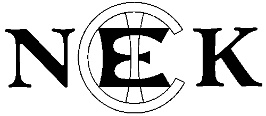 Norsk Elektroteknisk Komité© NEK har opphavsretten til denne publikasjonen som er et utdrag av NEK 439:2015, del C.InnledningDette dokumentet inneholder utdrag av NEK 439:2015 – del C, nærmere bestemt tabellene i vedleggene til publikasjonen. NEK 439:2015 – del C brukes som kjent for å spesifisere en lavspenningstavle eller et kanalskinnesystem.NEK EN 61439-serien som NEK 439 er tuftet på, forutsetter at bestiller av tavlen skal gi tavlebygger relevante opplysninger om miljøet tavlen skal operere i, samt ta stilling til enkelte alternativer normen oppstiller. Dersom bestiller unnlater å gjøre dette, kan man risikere å få en tavle som ikke er egnet for den forutsatte bruk. Det kan medføre fare, redusert levetid for tavlen eller for utstyr som er montert i tavlen.Dokumentet er lagt ut i Word-format slik at bestiller kan redigere og tilpasse skjemaet etter behov.NEK gjør oppmerksom på at brukeren må identifisere hvilke av skjemaene som er relevante for eget bruk. Hvis man for eksempel skal spesifisere en tavle for byggeplasser, så er det «Tillegg E» som er relevant.NEK håper at dette støttedokumentet til NEK 439-samlingen vil hjelpe bestiller i arbeidet med å spesifisere riktig produkt.Det understrekes at dette støttedokumentet bør brukes sammen med NEK 439:2015 – del C «Guide for spesifisering av tavler».NEK, Lilleaker 26. januar 2016
(informativt)

Spesifikasjonsguide for NEK 439-2Normale forholdTabell C.1 inneholder informasjon som normen har identifisert som forhold som må avtales mellom tavlefabrikanten og brukeren. Med mindre noe annet er spesifisert, vil standardarrangementet i Tabell C.1 gjelde. I noen tilfeller kan informasjon som tavlefabrikanten har markedsført erstatte en avtale. - Forhold som er gjenstand for en avtale mellom tavlefabrikanten og brukerenMulige forholdI tillegg til informasjonen beskrevet i C.1 kan brukeren ha ytterligere krav til forhold som ikke er identifisert i normen, men som er nødvendige for å oppfylle brukerens preferanser og/eller anvendelseskrav. Disse kan også omfattes av avtale mellom tavlefabrikanten og brukeren. Dersom intet er spesifisert av brukeren, er det imidlertid ikke trolig at dette blir tatt i betraktning av fabrikanten.Det er ikke mulig å liste alle mulige forhold, men noen er indikert i Tabell C.2, og det er gitt relevant tilhørende veiledning i følgende underpunkt. - Eksempler på forhold som kan være gjenstand for en avtale mellom tavlefabrikanten og brukerenElektriske forholdKontroll over lysbuefeilÅ få kontroll over lysbuefeil er ikke behandlet i NEK 439-serien. Under normale forhold er en intern lysbuefeil lite sannsynlig i en tavle som er utformet og verifisert i samsvar med NEK 439, samt korrekt utført for å ivareta kravene til anvendelsen.En lysbuefeil vil vanligvis oppstå på grunn av:fremmedlegeme, slik som verktøy og materiell som er hentet inn og ikke blitt fjernet, for eksempel under vedlikehold eller endringsarbeid;fremmedlegeme, slik som et småkryp;feildimensjonerte kortslutningsvern;tilkobling av større belastninger enn utstyret er utformet for;komponent som erstattes med feil type.Alle disse tilfellene kan unngås ved å sikre at tavlen er utført korrekt for å ivareta kravene til anvendelsen, og likeledes at det er gode rutiner for arbeid og vedlikehold.Dersom verifikasjonen av tavlens evne til å kontrollere en lysbuefeil er påkrevd, er en veiledning gitt i IEC/TR 61641. Mulige prøvinger kan imidlertid bare være indikative, og utfallet vil ikke nødvendigvis dekke alle situasjoner. De vil for eksempel ikke omfatte en lysbuefeil forårsaket av en persons feilgrep under arbeid på en spenningssatt tavle med døren åpen.Isolerte skinnerIsolerte skinner kreves ofte, enten for beskyttelse mot noen omgivelsesforhold eller som en sikkerhet mot interne lysbuefeil. Flere materialtyper kan brukes for å tilfredsstille dette kravet, og de kan oppføre seg forskjellig i feilsituasjoner. Noen isolasjonsmaterialer vil ikke motstå den høye temperaturen som inntreffer under en kortslutning. Anvendelsen av isolasjon kan også ha betydning for skinnens strømføringsevne. Dette er viktig, og brukeren bør spesifisere de nøyaktige ytelseskravene for isolerte skinner.
(informativt)

Spesifikasjonsguide for NEK 439-3Tabell D.1 inneholder informasjon som normen har identifisert som forhold som må avtales mellom tavlefabrikanten og brukeren. Med mindre noe annet er spesifisert, vil normale arrangementer gjelde. I noen tilfeller kan informasjon som tavlefabrikanten har markedsført, erstatte en avtale. - Forhold som er gjenstand for en avtale mellom tavlefabrikanten og brukeren
(informativt)

Spesifikasjonsguide for NEK 439-4Tabell E.1 inneholder informasjon som normen har identifisert som forhold som må avtales mellom tavlefabrikanten og brukeren. Med mindre noe annet er spesifisert vil normale arrangementer gjelde. I noen tilfeller kan informasjon som tavlefabrikanten har markedsført, erstatte en avtale. - Forhold som er gjenstand for en avtale mellom tavlefabrikanten og brukeren
(informativt)

Spesifikasjonsguide for NEK 439-5Tabell F.1 inneholder informasjon som normen har identifisert som forhold som må avtales mellom tavlefabrikanten og brukeren. Med mindre noe annet er spesifisert, vil normale arrangementer gjelde. I noen tilfeller kan informasjon som tavlefabrikanten har markedsført, erstatte en avtale. - Forhold som er gjenstand for en avtale mellom tavlefabrikanten og brukeren
(informativt)

Spesifikasjonsguide for NEK 439-6Tabell G.1 inneholder informasjon som normen har identifisert som forhold som må avtales mellom tavlefabrikanten og brukeren. Med mindre noe annet er spesifisert, vil normale arrangementer gjelde. I noen tilfeller kan informasjon som tavlefabrikanten har markedsført, erstatte en avtale.- Forhold som er gjenstand for en avtale mellom tavlefabrikanten og brukeren
(informativt)

Spesifikasjonsguide for NEK 439-7Tabell H.1 inneholder informasjon som normen har identifisert som forhold som må avtales mellom tavlefabrikanten og brukeren. Med mindre noe annet er spesifisert, vil normale arrangementer gjelde. I noen tilfeller kan informasjon som tavlefabrikanten har markedsført, erstatte en avtale.- Forhold som er gjenstand for en avtale mellom tavlefabrikanten og brukerenEgenskaperAvsnitts-referanse Standard arrangement bValg gitt i denne normenBrukerkravElektrisk system 3Jordingssystem3.2Fabrikantens standard, valgt for å passe til lokale kravTT
TN-C
TN-C-S
TN-S
ITNominell spenning (V)3.3Iht. lokale installasjonsforholdMaks
 1000 V AC eller 
1500 V DCTransiente overspenninger 3.4,
3.5Fastsatt av det elektriske systemetOverspennings-kategori
I / II / III / IVTemporære overspenninger3.5Nominell systemspenning + 1200 VIngenMerkefrekvens fn (Hz)3.6Iht. lokale installasjonsforholdDC
50 Hz
60 HzKrav om tilleggsprøving på monteringssted: 
ledningsføring, driftsytelser og funksjon3.7Fabrikantens standard iht. anvendelseIngenKortslutningsholdfasthet4Forventet kortslutningsstrøm ved forsynings koblingsklemmene Icp (kA)4.2Fastsatt av det elektriske systemetIngenForventet kortslutningsstrøm i nøytrallederen 4.360 % av faseverdierIngenForventet kortslutningsstrøm i beskyttelseskretsen4.4Maks 60 % av faseverdierIngenSCPD i den innkommende funksjonsenheten4.5Iht. lokale installasjonsforholdJa
NeiKoordinering av kortslutningsvern, inklusive detaljer vedrørende eksternt kortslutningsvern.4.6Iht. lokale installasjonsforholdIngenData vedrørende belastninger som sannsynligvis vil bidra til kortslutningsstrømmen4.7Ikke tillatt med belastninger som sannsynlig vil bidra signifikantIngenBeskyttelse av personer mot elektrisk sjokk i samsvar med IEC 60364-4-415Beskyttelse mot elektrisk sjokk – grunnleggende beskyttelse (beskyttelse mot direkte kontakt)5.2Grunnleggende beskyttelseIht. lokale installasjonskravBeskyttelse mot elektrisk sjokk – Beskyttelse ved feil (beskyttelse mot indirekte kontakt)5.3Iht. lokale installasjonsforholdAutomatisk utkobling av strømtilførselen Elektrisk adskillelseTotal isolasjonInstallasjonsomgivelser6Lokalisering6.2Fabrikantens standard iht. anvendelseInnendørsUtendørsBeskyttelse mot inntrengning av faste fremmedlegemer og av væske6.3Innendørs (kapslet) IP2XUtendørs: Minst IP23IP00, IP2X, IP3X, IP4X, IP5X, IP6XBeskyttelse etter fjerning av uttrekkbare enheter6.3Som for tilkoblet posisjonRedusert beskyttelse iht. fabrikantens standardEksternt mekanisk støt (IK)MERKNAD – NEK 439-1 anbefaler ingen spesifikke IK-koder.6.4IngenIngenMotstand mot UV-stråling (gjelder for utendørs tavler, med mindre noe annet er spesifisert)6.5Innendørs: Ikke relevantUtendørs:
Temperert klimaIngenMotstand mot korrosjon6.6Normale innendørs / utendørs arrangementerIngenOmgivelseslufttemperatur - Nedre grense6.7Innendørs:  -5 °C
Utendørs:  -25 °CIngenOmgivelseslufttemperatur - Øvre grense6.740 °CIngenOmgivelseslufttemperatur – Maksimalt daglig gjennomsnitt 6.735 °CIngenMaksimal relativ fuktighet6.8Innendørs:
50 % ved 40 °CUtendørs: 100 % ved 25 °CIngenForurensningsgrad 
(av installasjonsomgivelsene)6.9Industriell: 31 / 2 / 3 / 4Høyde over havet6.10≤ 2 000 mIngenEMC-omgivelse (A eller B)6.11A / BA  / BSpesielle driftsforhold, (for eksempel vibrasjon, eksepsjonell kondensering, kraftig forurensning, korrosiv omgivelse, sterke elektriske eller magnetiske felter, sopp, smådyr, eksplosjonsfarer, kraftig vibrasjon og støt, jordskjelv)Ingen spesielle driftsforholdIngenInstallasjonsmetode7Type7.2Fabrikantens standardForskjellige,
for eksempel gulvstående /  veggmontertStasjonær/flyttbar7.3StasjonærStasjonærFlyttbarMaksimum totalvekt og dimensjoner7.4Fabrikantens standard iht. anvendelseIngenLedertyper for eksterne ledere7.5Fabrikantens standardKabel
Strømskinne-systemRetning(er) for eksterne ledere 7.6Fabrikantens standardIngenLedermateriale for eksterne ledere7.7KobberKobberAluminiumLedertverrsnitt og tilkoblinger av eksterne ledere7.8Som definert i nomenIngenLedertverrsnitt og tilkoblinger av eksterne PE-, N- og PEN-ledere7.9Som definert i nomeningenSpesielle krav til identifikasjon av tilkoblinger7.10Fabrikantens standardIngenLagring og håndtering8Maksimale dimensjoner på og vekt av transportenheter8.2Fabrikantens standardIngenTransportmetoder (for eksempel gaffeltruck, kran)8.3Fabrikantens standardIngenOmgivelsesforhold forskjellige fra driftsforholdene8.4Som driftsforholdeneIngenPakkingsdetaljer8.5Fabrikantens standardIngenDriftsarrangementer9Adkomst til manuelt betjente innretninger9.2Autoriserte personerIkke-sakkyndige personerPlassering av manuelt betjente innretninger9.2Lett tilgjengeligeIngenIsolasjon av utstyr for lastinstallasjon9.3Fabrikantens standardIndividuellGrupperAlleVedlikehold og oppgraderingsmuligheter10Krav relatert til tilgjengelighet for inspeksjon og lignende operasjoner10.2Ingen krav til tilgjengelighetIngenKrav relatert til tilgjengelighet for vedlikehold i drift for autoriserte personer10.3Ingen krav til tilgjengelighetIngenKrav relatert til tilgjengelighet i drift for utvidelse i drift ved spenningssatt tavle 10.4Ingen krav til tilgjengelighetIngenMetode for tilkobling av funksjonsenheter10.6Fabrikantens standardIngenBeskyttelse mot direkte kontakt med farlige interne deler under vedlikehold eller oppgradering (for eksempel funksjonsenheter, hovedsamleskinner, fordelingssamleskinner)10.5Ingen krav til beskyttelse under vedlikehold eller oppgraderingIngenGanger10.7Grunnleggende beskyttelseIngenForm10.8,
Tabell B.1Form 1, 2, 3, 4Muligheten for individuell driftsprøving av hjelpekretser for spesifiserte kretser når funksjonsenheten er frakoblet10.2ingenStrømføringsevne11Tavlens merkestrøm InA (A)11.2Fabrikantens standard iht. anvendelseIngenKretsenes merkestrøm Inc (ampere)11.3Fabrikantens standard iht. anvendelseIngenMerkesamtidighetsfaktor11.4Som definert i normenRDF for grupper av kretserRDF for hele tavlenForhold mellom ledertverrsnitt av nøytrallederen til faselederne:
 faseledere ≤ 16 mm211.5.2100 %IngenForhold mellom ledertverrsnitt av nøytrallederen til faselederne: 
faseledere > 16 mm211.5.350 % 
(min. 16 mm2)IngenBrukerspesifiserte kravBrukerkrav Elektriske kravAvgrensning av lysbuefeil (se C.3.1)Isolerte samleskinner (se C.3.2)Krav til selektivitetKontinuitet i forsyningenDetaljer for jording av forsyning eller kabler med belastningDetaljer for prøving av selvstendige eksterne kretser MiljøkravOverflatebehandling (slik som spesifikasjon av lakk)Installasjon Oppstilling av tavler (slik som rygg-mot-rygg eller ved siden)Prøving i feltenDriftPlassering av driftsutstyrType av låsmekanismeMerking Identifikasjon av tilkoblingerVedlikehold og oppgraderingAntall og type av reservedeler Antall og størrelse av ledig plass (bestykket og ikke-bestykket) ReservesikringerDokumentasjonType og/eller format på dokumentasjonAntall kopierGenereltRelevante lokale forskriftskrav Godkjenningsprosess Funksjonsprøving før forsendelse BevitnelseEgenskaperAvsnitts-referanse Standard arrangement bValg gitt i denne normenBrukerkravElektrisk system 3Jordingssystem3.2Fabrikantens standard, valgt for å passe til lokale kravTT
TN-C
TN-C-S
TN-S
ITNominell spenning (V)3.3Iht. lokale installasjonsforholdMerke fasespenning≤ 300 V ACTransiente overspenninger 3.4,
3.5Fastsatt av det elektriske systemetOverspennings-kategori
IIITemporære overspenninger3.5Nominell systemspenning + 1200 VIngenMerkefrekvens fn (Hz)3.6Iht. lokale installasjonsforhold50 Hz
60 HzKrav om tilleggsprøving på monteringssted: 
ledningsføring, driftsytelser og funksjon3.7Fabrikantens standard iht. anvendelseIngenKortslutningsholdfasthet4Forventet kortslutningsstrøm ved forsyningskoblingsklemmene Icp (kA)4.2Fastsatt av det elektriske systemetIngenForventet kortslutningsstrøm i nøytrallederen 4.360 % av faseverdierIngenForventet kortslutningsstrøm i beskyttelseskretsen4.4Maks 60 % av faseverdierIngenSCPD i den innkommende funksjonsenheten4.5Iht. lokale installasjons-forholdJa
NeiKoordinering av kortslutningsvern, inklusive detaljer vedrørende eksternt kortslutningsvern.4.6Iht. lokale installasjons-forholdIngenData vedrørende belastninger som sannsynligvis vil bidra til kortslutningsstrømmen4.7Ikke tillatt med belastninger som sannsynlig vil bidra signifikantIngenBeskyttelse av personer mot elektrisk sjokk i samsvar med IEC 60364-4-415Beskyttelse mot elektrisk sjokk – grunnleggende beskyttelse (beskyttelse mot direkte kontakt)5.2Grunnleggende beskyttelseIht. lokale installasjons-kravBeskyttelse mot elektrisk sjokk – Beskyttelse ved feil (beskyttelse mot indirekte kontakt)5.3Iht. lokale installasjonsforholdAutomatisk utkobling av strømtilførselen Elektrisk adskillelseTotal isolasjonInstallasjonsomgivelser6Lokalisering6.2Fabrikantens standard iht. anvendelseInnendørsUtendørsBeskyttelse mot inntrengning av faste fremmedlegemer og av væske6.3Innendørs (kapslet) IP2XCUtendørs: Minst IP23IP2XC, IP3X, IP4X, IP5X, IP6XEtter fjerning av utskiftbare enheter:Som for tilkoblet posisjonRedusert beskyttelse iht. fabrikantens standardEksternt mekanisk støt (IK)6.4Innendørs: IK05Utendørs: IK07IngenMotstand mot UV-stråling (gjelder for utendørs tavler, med mindre noe annet er spesifisert)6.5Innendørs: Ikke relevantUtendørs:
Temperert klimaIngenMotstand mot korrosjon6.6Normale innendørs / utendørs arrangementerIngenOmgivelseslufttemperatur - Nedre grense6.7Innendørs:  -5 °C
Utendørs:  -25 °CIngenOmgivelseslufttemperatur - Øvre grense6.740 °CIngenOmgivelseslufttemperatur – Maksimalt daglig gjennomsnitt 6.735 °CIngenMaksimal relativ fuktighet6.8Innendørs:
50 % ved 40 °CUtendørs: 100 % ved 25 °CIngenForurensningsgrad 
(i installasjonsomgivelsene)6.921 / 2 / 3 / 4Høyde over havet6.10≤ 2 000 mIngenEMC-omgivelse (A eller B)6.11A / BA  / BSpesielle driftsforhold, (for eksempel vibrasjon, eksepsjonell kondensering, kraftig forurensning, korrosiv omgivelse, sterke elektriske eller magnetiske felter, sopp, smådyr, eksplosjonsfarer, kraftig vibrasjon og støt, jordskjelv)Ingen spesielle driftsforholdIngenInstallasjonsmetode7Type7.2Fabrikantens standardForskjellige, for eksempel gulvstående /  veggmontertStasjonær/flyttbar7.3StasjonærIngenMaksimum totalvekt og dimensjoner7.4Fabrikantens standard iht. anvendelseIngenLedertyper av eksterne ledere7.5Fabrikantens standardKabel
Strømskinne-systemRetning(er) for eksterne ledere 7.6Fabrikantens standardIngenLedermateriale for eksterne ledere7.7KobberKobberAluminiumLedertverrsnitt og tilkoblinger av eksterne ledere7.8Som definert i normenIngenLedertverrsnitt og tilkoblinger av eksterne PE-, N- og PEN-ledere7.9Som definert i normeningenSpesielle krav til identifikasjon av tilkoblinger7.10Fabrikantens standardIngenLagring og håndtering8Maksimale dimensjoner på og vekt av transport enheter8.2Fabrikantens standardIngenTransportmetoder (for eksempel gaffeltruck, kran)8.3Fabrikantens standardIngenOmgivelsesforhold forskjellige fra driftsforholdene8.4Som driftsforholdeneIngenPakkingsdetaljer8.5Fabrikantens standardIngenDriftsarrangementer9Adkomst til manuelt betjente innretninger9.2Ikke-sakkyndige personerIngenPlassering av manuelt betjente innretninger9.2Lett tilgjengeligeIngenVedlikehold og oppgraderingsmuligheter10Krav relatert til tilgjengelighet i drift for ikke-sakkyndige personer.Krav til betjening og utskifting av komponenter når tavlen er spenningssatt10.2
Grunnleggende beskyttelseIngenKrav relatert til tilgjengelighet for inspeksjon og lignende operasjoner10.2Ingen krav til tilgjengelighetIngenKrav relatert til tilgjengelighet for vedlikehold i drift for autoriserte personer10.3Ingen krav til tilgjengelighetIngenKrav relatert til tilgjengelighet for utvidelse i drift for autoriserte personer 10.4Ingen krav til tilgjengelighetIngenMetode for tilkobling av funksjonsenheter10.6Fabrikantens standardIngenBeskyttelse mot direkte kontakt med farlige interne deler under vedlikehold eller oppgradering (for eksempel funksjonsenheter, hovedsamleskinner, fordelingssamleskinner)10.5Ingen krav til beskyttelse under vedlikehold eller oppgraderingIngenStrømføringsevne11Tavlens merkestrøm InA (A)11.2≤ 250 AIngenKretsenes merkestrøm Inc (ampere)11.3≤ 125 AIngenMerkesamtidighetsfaktor11.4Som definert i normenRDF for grupper av kretserRDF for hele tavlenForhold mellom ledertverrsnitt av nøytrallederen til faselederne:
faseledere ≤ 16 mm211.5.2100 %IngenForhold mellom ledertverrsnitt av nøytrallederen til faselederne:
faseledere > 16 mm211.5.350 % 
(min. 16 mm2)IngenEgenskaperAvsnitts-referanse Standard arrangement bValg gitt i denne normenBrukerkravElektrisk system 3Jordingssystem3.2Fabrikantens standard, valgt for å passe til lokale kravTT
TN-C
TN-C-S
TN-S
ITNominell spenning (V)3.3Iht. lokale installasjonsforholdMaks
 1000 V AC eller 
1500 V DCTransiente overspenninger 3.4,
3.5Fastsatt av det elektriske systemetOver-spennings-kategori
I II III IVTemporære overspenninger3.5Nominell systemspenning + 1200 VIngenMerkefrekvens fn (Hz)3.6Iht. lokale installasjonsforholdDC
50 Hz
60 HzKrav om tilleggsprøving på monteringssted: 
ledningsføring, driftsytelser og funksjon3.7Fabrikantens standard iht. anvendelseIngenKortslutningsholdfasthet4Forventet kortslutningsstrøm ved forsyningskoblingsklemmene Icp (kA)4.2Fastsatt av det elektriske systemetIngenForventet kortslutningsstrøm i nøytrallederen 4.360 % av faseverdierIngenForventet kortslutningsstrøm i beskyttelseskretsen4.4Maks 60 % av faseverdierIngenSCPD i den innkommende funksjonsenheten4.5Iht. lokale installasjonsforholdJa
NeiKoordinering av kortslutningsvern, inklusive detaljer vedrørende eksternt kortslutningsvern.4.6Iht. lokale installasjonsforholdIngenData vedrørende belastninger som sannsynligvis vil bidra til kortslutningsstrømmen4.7Ikke tillatt med belastninger som sannsynlig vil bidra signifikantIngenBeskyttelse av personer mot elektrisk sjokk i samsvar med IEC 60364-4-415Beskyttelse mot elektrisk sjokk – grunnleggende beskyttelse (beskyttelse mot direkte kontakt)5.2Grunnleggende beskyttelseIht. lokale installasjons-kravBeskyttelse mot elektrisk sjokk – Beskyttelse ved feil (beskyttelse mot indirekte kontakt)5.3Iht. lokale installasjonsforholdAutomatisk utkobling av strømtilførselen Elektrisk adskillelseTotal isolasjonInstallasjonsomgivelser6Lokalisering6.2Fabrikantens standard iht. anvendelseIngenBeskyttelse mot inntrengning av faste fremmedlegemer og av væske6.3Minst IP44IngenMekanisk holdfasthetBeskyttelse mot mekaniske støt6.450 g 11 ms6 JIngenIngenMotstand mot UV-stråling 6.5Temperert klimaIngenMotstand mot korrosjon6.6Normale driftsforholdog/ellerspesielle driftsforholdNormale driftsforhold

spesielle driftsforholdOmgivelseslufttemperatur - Nedre grense6.7-25 °CIngenOmgivelseslufttemperatur - Øvre grense6.740 °CIngenOmgivelseslufttemperatur – Maksimalt daglig gjennomsnitt 6.735 °CIngenMaksimal relativ fuktighet6.8100 % ved 25 °CIngenForurensningsgrad 
(i installasjonsomgivelsene)6.93 eller 41 / 2 / 3 / 4Høyde over havet6.10≤ 2 000 mIngenEMC-omgivelse (A eller B)6.11A / BA / BSpesielle driftsforhold, (for eksempel vibrasjon, eksepsjonell kondensering, kraftig forurensning, korrosiv omgivelse, sterke elektriske eller magnetiske felter, sopp, smådyr, eksplosjonsfarer, kraftig vibrasjon og støt, jordskjelv)Ingen spesielle driftsforholdIngenInstallasjonsmetode7Stasjonær/flyttbar7.3StasjonærStasjonærFlyttbarMaksimum totalvekt og dimensjoner7.4Fabrikantens standard iht. anvendelseIngenLedertyper av eksterne ledere7.5Fabrikantens standardKabel
Strømskinne-systemRetning(er) for eksterne ledere 7.6Fabrikantens standardIngenLedermateriale for eksterne ledere7.7KobberKobberAluminiumLedertverrsnitt og tilkoblinger av eksterne ledere7.8Som definert i nomenIngenLedertverrsnitt og tilkoblinger av eksterne PE/N/PEN-ledere7.9Som definert i nomeningenSpesielle krav til identifikasjon av tilkoblinger7.10Fabrikantens standardIngenLagring og håndtering8Maksimale dimensjoner og vekt av transportenheter8.2Fabrikantens standardIngenTransportmetoder (for eksempel gaffeltruck, kran)8.3Fabrikantens standardIngenOmgivelsesforhold forskjellige fra driftsforholdene8.4Som driftsforholdeneIngenPakkingsdetaljer8.5Fabrikantens standardIngenDriftsarrangementer9Adkomst til manuelt betjente innretninger9.2Ikke-sakkyndige personerIngenPlassering av manuelt betjente innretninger9.2Lett tilgjengeligeIngenIsolasjon av utstyr for lastinstallasjon9.3Fabrikantens standardIndividuellGrupperAlleVedlikehold og oppgraderingsmuligheter10Krav relatert til tilgjengelighet for inspeksjon av ikke-sakkyndige personer;Krav til å betjene utstyr eller endre komponenter når byggeplasstavlen er spenningssatt10.2
Grunnleggende beskyttelseIngenMetode for tilkobling av funksjonsenheter10.6Fabrikantens standardIngenBeskyttelse mot direkte kontakt med farlige interne deler under vedlikehold eller oppgradering (for eksempel funksjonsenheter, hovedsamleskinner, fordelingssamleskinner)10.5Ingen krav til beskyttelse under vedlikehold eller oppgraderingIngenStrømføringsevne11Tavlens merkestrøm InA (A)11.2Fabrikantens standard iht. anvendelseIngenKretsenes merkestrøm Inc (ampere)11.3Fabrikantens standard iht. anvendelseIngenMerkesamtidighetsfaktor11.4Som definert i normenRDF for grupper av kretserRDF for hele tavlenForhold mellom ledertverrsnitt av nøytrallederen til faselederne:
 faseledere ≤ 16 mm211.5.2100 %IngenForhold mellom ledertverrsnitt av nøytrallederen til faselederne:
 faseledere > 16 mm211.5.350 % 
(min. 16 mm2)IngenEgenskaperAvsnitts-referanse Standard arrangement bValg gitt i denne normenBrukerkravElektrisk system 3Jordingssystem3.2Fabrikantens standard, valgt for å passe til lokale kravTT
TN-C
TN-C-S
TN-S
ITNominell spenning (V)3.3Iht. lokale installasjonsforholdMaks
 1000 V AC eller 
1500 V DCTransiente overspenninger 3.4,
3.5Fastsatt av det elektriske systemetOverspennings-kategori
I / II / III / IVTemporære overspenninger3.5Nominell systemspenning + 1200 VIngenMerkefrekvens fn (Hz)3.6Iht. lokale installasjonsforholdDC
50 Hz
60 HzKrav om tilleggsprøving på monteringssted: 
ledningsføring, driftsytelser og funksjon3.7Fabrikantens standard iht. anvendelseIngenKortslutningsholdfasthet4Forventet kortslutningsstrøm ved forsynings koblingsklemmene Icp (kA)4.2Fastsatt av det elektriske systemetIngenForventet kortslutningsstrøm i nøytrallederen 4.360 % av faseverdierIngenForventet kortslutningsstrøm i beskyttelseskretsen4.4Maks 60 % av faseverdierIngenSCPD i den innkommende funksjonsenheten4.5Iht. lokale installasjonsforholdJa
NeiKoordinering av kortslutningsvern, inklusive detaljer vedrørende eksternt kortslutningsvern.4.6Iht. lokale installasjonsforholdIngenData vedrørende belastninger som sannsynligvis vil bidra til kortslutningsstrømmen4.7Ikke tillatt med belastninger som sannsynlig vil bidra signifikantIngenBeskyttelse av personer mot elektrisk sjokk i samsvar med IEC 60364-4-415Beskyttelse mot elektrisk sjokk – grunnleggende beskyttelse (beskyttelse mot direkte kontakt)5.2Grunnleggende beskyttelseIht. lokale installasjons-kravBeskyttelse mot elektrisk sjokk – Beskyttelse ved feil (beskyttelse mot indirekte kontakt)5.3Iht. lokale installasjonsforholdAutomatisk utkobling av strømtilførselen Elektrisk adskillelseTotal isolasjonInstallasjonsomgivelser6Lokalisering6.2Fabrikantens standard iht. anvendelseInnendørsUtendørsBeskyttelse mot inntrengning av faste fremmedlegemer og av væske6.3Innendørs (kapslet) IP2XUtendørs: Minst IP23IP00, IP2X, IP3X, IP4X, IP5X, IP6XEtter fjerning av flyttbare deler:- Som for tilkoblet posisjon- Redusert beskyttelse iht. fabrikantens standardEksternt mekanisk støt (IK)6.4IngenIngenMotstand mot UV-stråling (gjelder for utendørs tavler med mindre noe annet er spesifisert)6.5Innendørs: Ikke relevantUtendørs:
Temperert klimaIngenMotstand mot korrosjon6.6Normale innendørs / utendørs arrangementerIngenOmgivelseslufttemperatur - Nedre grense6.7Innendørs:  -5 °C
Utendørs:  -25 °CIngenOmgivelseslufttemperatur - Øvre grense6.740 °CIngenOmgivelseslufttemperatur – Maksimalt daglig gjennomsnitt 6.735 °CIngenMaksimal relativ fuktighet6.8Innendørs:
50 % ved 40 °CUtendørs: 100 % ved 25 °CIngenForurensningsgrad6.9Industriell: 31 / 2 / 3 / 4Høyde over havet6.10≤ 2 000 mIngenEMC-omgivelse (A eller B)6.11A / BA  / BSpesielle driftsforhold, (for eksempel vibrasjon, eksepsjonell kondensering, kraftig forurensning, korrosiv omgivelse, sterke elektriske eller magnetiske felter, sopp, smådyr, eksplosjonsfarer, kraftig vibrasjon og støt, jordskjelv)Ingen spesielle driftsforholdIngenInstallasjonsmetode7Type7.2Fabrikantens standardForskjellige, for eksempel gulvstående /  veggmontertStasjonær/flyttbar7.3StasjonærStasjonærFlyttbarMaksimum totalvekt og dimensjoner7.4Fabrikantens standard iht. anvendelseIngenLedertyper av eksterne ledere7.5Fabrikantens standardKabel
Strømskinne-systemRetning(er) for eksterne ledere 7.6Fabrikantens standardIngenLedermateriale for eksterne ledere7.7KobberKobberAluminiumLedertverrsnitt og tilkoblinger av eksterne ledere7.8Som definert i nomenIngenLedertverrsnitt og tilkoblinger av eksterne PE-, N- og PEN-ledere7.9Som definert i nomeningenSpesielle krav til identifikasjon av tilkoblinger7.10Fabrikantens standardIngenLagring og håndtering8Maksimale dimensjoner på og vekt av transportenheter8.2Fabrikantens standardIngenTransportmetoder (for eksempel gaffeltruck, kran)8.3Fabrikantens standardIngenOmgivelsesforhold forskjellige fra driftsforholdene8.4Som driftsforholdeneIngenPakkingsdetaljer8.5Fabrikantens standardIngenDriftsarrangementer9Adkomst til manuelt betjente innretninger9.2Autoriserte personerIkke-sakkyndige personerPlassering av manuelt betjente innretninger9.2Lett tilgjengeligeIngenIsolasjon av utstyr for lastinstallasjon9.3Fabrikantens standardIndividuellGrupperAlleVedlikehold og oppgraderingsmuligheter10Krav som er relatert til tilgjengelighet i drift for ikke-sakkyndige personer; krav til betjening av utstyr eller endring av komponenter mens tavlen er under spenning10.2
Grunnleggende beskyttelse		IngenKrav relatert til tilgjengelighet for inspeksjon og lignende operasjoner10.2Ingen krav til tilgjengelighetIngenKrav relatert til tilgjengelighet for vedlikehold i drift for autoriserte personer10.3Ingen krav til tilgjengelighetIngenKrav relatert til tilgjengelighet i drift for utvidelse i drift for autoriserte personer 10.4Ingen krav til tilgjengelighetIngenMetode for tilkobling av funksjonsenheter10.6Fabrikantens standardIngenBeskyttelse mot direkte kontakt med farlige interne deler under vedlikehold eller oppgradering (for eksempel funksjonsenheter, hovedsamleskinner, fordelingssamleskinner)10.5Ingen krav til beskyttelse under vedlikehold eller oppgraderingIngenStrømføringsevne11Tavlens merkestrøm InA (A)11.2Fabrikantens standard iht. anvendelseIngenMerkestrøm av kretser Inc (ampere)11.3Fabrikantens standard iht. anvendelseIngenMerkesamtidighetsfaktor11.4Som definert i normenRDF for grupper av kretserRDF for hele tavlenForhold mellom leder-tverrsnitt av nøytrallederen til faselederne:
faseledere ≤16 mm211.5.2100 %IngenForhold mellom leder-tverrsnitt av nøytrallederen til faselederne: 
faseledere > 16 mm211.5.350 % 
(min. 16 mm2)IngenEgenskaperAvsnitts-referanse Standard arrangementValg gitt i denne normenBrukerkravElektrisk system 3Jordingssystem3.2Fabrikantens standard, valgt for å passe til lokale kravTT
TN-C
TN-C-S
TN-S
ITNominell spenning (V)3.3Iht. lokale installasjonsforholdMaks
 1000 V AC eller 
1500 V DCTransiente overspenninger 3.4,
3.5Fastsatt av det elektriske systemetOverspennings-kategori
III / IVTemporære overspenninger3.5Nominell systemspenning + 1200 VIngenMerkefrekvens fn (Hz)3.6Iht. lokale installasjonsforholdDC
50 Hz
60 HzKrav om tilleggsprøving på monteringssted: 
ledningsføring, driftsytelser og funksjon3.7Fabrikantens standard iht. anvendelseIngenKortslutningsholdfasthet4Forventet kortslutningsstrøm ved forsynings koblingsklemmene Icp (kA)4.2Fastsatt av det elektriske systemetIngenForventet kortslutningsstrøm i nøytrallederen 4.3Maks 60 % av faseverdierIngenForventet kortslutningsstrøm i beskyttelseskretsen4.4Maks 60 % av faseverdierIngenSCPD i den innkommende funksjonsenheten4.5Iht. lokale installasjonsforholdJa
NeiKoordinering av kortslutningsvern, inklusive detaljer vedrørende eksternt kortslutningsvern.4.6Iht. lokale installasjonsforholdIngenData vedrørende belastninger som sannsynligvis vil bidra til kortslutningsstrømmen4.7Ikke tillatt med belastninger som sannsynlig vil bidra signifikantIngenFeilsløyfeegenskaperFabrikantens standardIngenBeskyttelse av personer mot elektrisk sjokk i samsvar med IEC 60364-4-415Beskyttelse mot elektrisk sjokk – grunnleggende beskyttelse (beskyttelse mot direkte kontakt)5.2Grunnleggende beskyttelseIht. lokale installasjons-kravBeskyttelse mot elektrisk sjokk – Beskyttelse ved feil (beskyttelse mot indirekte kontakt)5.3Iht. lokale installasjonsforholdAutomatisk utkobling av strømtilførselen Elektrisk adskillelseTotal isolasjonInstallasjonsomgivelser6Lokalisering6.2Fabrikantens standard iht. anvendelseInnendørsUtendørsBeskyttelse mot inntrengning av faste fremmedlegemer og av væske6.3Innendørs (kapslet) IP2XUtendørs: Minst IP23Etter fjerning av avgreningsenheter:- Som for tilkoblet posisjon- Redusert beskyttelseEksternt mekanisk støt (IK)6.4IngenIngenMekaniske belastninger6.4NormalNormalTungMotstand mot UV-tstråling (gjelder for utendørs kanalskinnesystemer med mindre noe annet er spesifisert)6.5Innendørs: Ikke relevantUtendørs:Temperert klimaIngenMotstand mot korrosjon6.6Normale innendørs / utendørs arrangementerIngenOmgivelseslufttemperatur
- Nedre grense6.7Innendørs:  -5 °C
Utendørs:  -25 °CIngenOmgivelseslufttemperatur
- Øvre grense6.740 °CIngenOmgivelseslufttemperatur – Maksimal daglig middelverdi 6.735 °CIngenMaksimal relativ fuktighet6.8Innendørs:
50 % ved 40 °CUtendørs: 100 % ved 25 °CIngenForurensningsgrad6.9Industriell: 31 / 2 / 3 / 4Høyde over havet6.10≤ 2 000 mIngenEMC-omgivelse (A eller B)6.11A / BA  / BElektromagnetisk felt6.11Fabrikantens standardIngenMotstandsevne mot flammespredningIngenJaNeiBrannmotstandsevne ved bygningsgjennomføringer0 min0 / 60 / 90 / 120 / 180 / 240 minSpesielle driftsforhold, (for eksempel vibrasjon, eksepsjonell kondensering, kraftig forurensning, korrosiv omgivelse, sterke elektriske eller magnetiske felter, sopp, smådyr, eksplosjonsfarer, kraftig vibrasjon og støt, jordskjelv)Ingen spesielle driftsforholdIngenInstallasjonsmetode7Type7.3Fabrikantens standardHorisontal / vertikal / stående / liggendeMaksimum totalvekt og dimensjoner7.4Fabrikantens standard iht. anvendelseIngenLedertyper av eksterne ledere7.5Fabrikantens standardKabel
KanalskinnesystemRetning(er) for eksterne ledere 7.6Fabrikantens standardIngenLedermateriale for eksterne ledere7.7KobberKobberAluminiumLedertverrsnitt og tilkoblinger av eksterne ledere7.8Som definert i nomenIngenLedertverrsnitt og tilkoblinger av eksterne PE-, N- og PEN-ledere7.9Som definert i nomeningenSpesielle krav til identifikasjon av tilkoblinger7.10Fabrikantens standardIngenLagring og håndtering8Maksimale dimensjoner på og vekt av transportenheter8.2Fabrikantens standardIngenTransportmetoder (for eksempel gaffeltruck, kran)8.3Fabrikantens standardIngenOmgivelsesforhold forskjellige fra driftsforholdene8.4Som driftsforholdeneIngenPakkingsdetaljer8.5Fabrikantens standardIngenDriftsarrangementer9Adkomst til manuelt betjente innretninger9.2Autoriserte personerIkke-sakkyndige personerPlassering av manuelt betjente innretninger9.2Lett tilgjengeligeIngenIsolasjon av utstyr for lastinstallasjon9.3Fabrikantens standardIndividuellGrupperAlleVedlikehold og oppgraderingsmuligheter10Krav som er relatert til tilgjengelighet i drift for ikke-sakkyndige personer; krav til betjening av utstyr eller endring av komponenter mens tavlen er under spenning10.2
Grunnleggende beskyttelse		IngenKrav relatert til tilgjengelighet for inspeksjon og lignende operasjoner10.2Ingen krav til tilgjengelighetIngenKrav relatert til tilgjengelighet for vedlikehold i drift for autoriserte personer10.3Ingen krav til tilgjengelighetIngenKrav relatert til tilgjengelighet i drift for utvidelse i drift for autoriserte personer 10.4Ingen krav til tilgjengelighetIngenMetode for tilkobling av funksjonsenheter10.6Fabrikantens standardFastFrakoblebarBeskyttelse mot direkte kontakt med farlige interne deler under vedlikehold eller oppgradering (for eksempel funksjonsenheter, hovedsamleskinner, fordelingssamleskinner)10.5Ingen krav til beskyttelse under vedlikehold eller oppgraderingIngenStrømføringsevne11Kanalskinnesystemet merkestrøm InA (A)11.2Fabrikantens standard iht. anvendelseIngenSignifikante harmoniske strømmer11.3Fabrikantens standard iht. anvendelseIngenFaseleder egenskaper / spenningsfall11.4Fabrikantens standardIngenKretsenes merkestrøm Inc (ampere)11.5.2Fabrikantens standard iht. anvendelseIngenMerkesamtidighetsfaktor11.5.3For kanalskinne-systemer og avgreningsenheter med én enkelt utgående krets: 1For avgrenings-enheter med flere utgående kretser:Som spesifisert i NEK 439-6 IngenForhold mellom ledertverrsnitt av nøytrallederen til faselederne:
faseledere ≤ 16 mm211100 %IngenForhold mellom ledertverrsnitt av nøytrallederen til faselederne:
faseledere > 16 mm211.250 % 
(min. 16 mm2)IngenEgenskaperAvsnitts-referanse Standard arrangementValg gitt i denne normenBrukerkravElektrisk system 3Jordingssystem3.2Fabrikantens standard, valgt for å passe til lokale kravTT
TN-C
TN-C-S
TN-S
ITNominell spenning (V)3.3Iht. lokale installasjonsforholdMaks
 1000 V AC eller 
1500 V DCTransiente overspenninger 3.4,
3.5Fastsatt av det elektriske systemetOverspennings-kategori
I / II / III / IVTemporære overspenninger3.5Nominell systemspenning + 1200 VIngenMerkefrekvens fn (Hz)3.6Iht. lokale installasjonsforholdDC
50 Hz
60 HzKrav om tilleggsprøving på monteringssted:
 ledningsføring, driftsytelser og funksjon3.7Fabrikantens standard iht. anvendelseIngenKortslutningsholdfasthet4Forventet kortslutningsstrøm ved forsyningskoblingsklemmene Icp (kA)4.2Fastsatt av det elektriske systemetIngenForventet kortslutningsstrøm i nøytrallederen 4.3Maks 60 % av faseverdierIngenForventet kortslutningsstrøm i beskyttelseskretsen4.4Maks 60 % av faseverdierIngenKortslutningsvern i den innkommende funksjonsenheten4.5Iht. lokale installasjonsforholdJa
NeiKoordinering av kortslutningsvern, inklusive detaljer vedrørende eksternt kortslutningsvern.4.6Iht. lokale installasjonsforholdIngenData vedrørende belastninger som sannsynligvis vil bidra til kortslutningsstrømmen4.7Ikke tillatt med belastninger som sannsynlig vil bidra signifikantIngenBeskyttelse av personer mot elektrisk sjokk i samsvar med IEC 60364-4-415Beskyttelse mot elektrisk sjokk – grunnleggende beskyttelse (beskyttelse mot direkte kontakt)5.2Grunnleggende beskyttelseIht. lokale installasjons-kravBeskyttelse mot elektrisk sjokk – Beskyttelse ved feil (beskyttelse mot indirekte kontakt)5.3Iht. lokale installasjonsforholdAutomatisk utkobling av strømtilførselen Elektrisk adskillelseTotal isolasjonInstallasjonsomgivelser6Lokalisering6.2Fabrikantens standard iht. anvendelseInnendørs
UtendørsBegrenset adgang
Ubegrenset adgangBeskyttelse mot inntrengning av faste fremmedlegemer og av væske6.3Innendørs: IP41Utendørs:IP44IngenEksternt mekanisk støt (IK)6.4Ubegrenset adgang:IK08 for veggmonterte tavlerIK10 for bakkemonterte tavlerBegrenset adgang:IK07IngenMekaniske belastninger6.4NormalNormalTungMotstand mot UV-stråling (gjelder for utendørs kanalskinnesystemer med mindre noe annet er spesifisert)6.5Innendørs: 
Ikke relevantUtendørs: 
Temperert klimaIngenMotstand mot korrosjon6.6Normale innendørs / utendørs arr.IngenMotstandsevne mot mekanisk støt pga spisse gjenstanderSom definert i NEK439-7   IngenOmgivelseslufttemperatur - Nedre grense6.7Innendørs:  -5 °C
Utendørs:  -25 °CIngenOmgivelseslufttemperatur - Øvre grense6.740 °CIngenOmgivelseslufttemperatur – Maksimalt daglig middelverdi 6.735 °CIngenMaksimal relativ fuktighet6.8Innendørs:
50 % ved 40 °CUtendørs: 100 % ved 25 °CIngenForurensningsgrad6.9Innendørs: 2
Utendørs: Fabrikantens standard1 / 2 / 3 / 4Høyde over havet6.10≤ 2 000 mIngenEMC-omgivelse (A eller B)6.11A / BA  / BSpesielle driftsforhold, (for eksempel vibrasjon, eksepsjonell kondensering, kraftig forurensning, korrosiv omgivelse, sterke elektriske eller magnetiske felter, sopp, smådyr, eksplosjonsfarer, kraftig vibrasjon og støt, jordskjelv)Ingen spesielle driftsforholdIngenInstallasjonsmetode7Stasjonær/flyttbar7.3StasjonærStasjonær / flyttbar / transportableMaksimum totalvekt og dimensjoner7.4Fabrikantens standard iht. anvendelseIngenLedertyper av eksterne ledere7.5Fabrikantens standardKabel
KanalskinnesystemRetning(er) for eksterne ledere 7.6Fabrikantens standardIngenLedermateriale for eksterne ledere7.7KobberKobberAluminiumLedertverrsnitt og tilkoblinger av eksterne ledere7.8Som definert i nomenIngenLedertverrsnitt og tilkoblinger av eksterne PE-, N- og PEN-ledere7.9Som definert i nomeningenSpesielle krav til identifikasjon av tilkoblinger7.10Fabrikantens standardIngenLagring og håndtering8Maksimale dimensjoner på og vekt av transportenheter8.2Fabrikantens standardIngenTransportmetoder (for eksempel gaffeltruck, kran)8.3Fabrikantens standardIngenOmgivelsesforhold forskjellige fra driftsforholdene8.4Som driftsforholdeneIngenPakkingsdetaljer8.5Fabrikantens standardIngenDriftsarrangementer9Adkomst til manuelt betjente innretninger9.2Autoriserte personerIkke-sakkyndige personerPlassering av manuelt betjente innretninger9.2Lett tilgjengeligeIngenIsolasjon av utstyr for lastinstallasjon9.3Fabrikantens standardIndividuellGrupperAlleVedlikehold og oppgraderingsmuligheter10Krav som er relatert til tilgjengelighet i drift for ikke-sakkyndige personer; krav til betjening av utstyr eller endring av komponenter mens tavlen er under spenning10.2
Grunnleggende beskyttelse		IngenKrav relatert til tilgjengelighet for inspeksjon og lignende operasjoner10.2Ingen krav til tilgjengelighetIngenKrav relatert til tilgjengelighet for vedlikehold i drift for autoriserte personer10.3Ingen krav til tilgjengelighetIngenKrav relatert til tilgjengelighet i drift for utvidelse i drift for autoriserte personer 10.4Ingen krav til tilgjengelighetIngenMetode for tilkobling av funksjonsenheter10.6Fabrikantens standardFastFrakoblebarBeskyttelse mot direkte kontakt med farlige interne deler under vedlikehold eller oppgradering (for eksempel funksjonsenheter, hovedsamleskinner, fordelingssamleskinner)10.5Ingen krav til beskyttelse under vedlikehold eller oppgraderingIngenStrømføringsevne11Tavlens merkestrøm InA (A)11.2Fabrikantens standard iht. anvendelseIngenKretsenes merkestrøm Inc (ampere)11.3Fabrikantens standard iht. anvendelseIngenMerkesamtidighetsfaktor11.4Som definert i normenRDF for grupper av kretserRDF for hele tavlenForhold mellom ledertverrsnitt av nøytrallederen til faselederne: 
faseledere ≤ 16 mm211.5.2100 %IngenForhold mellom ledertverrsnitt av nøytrallederen til faselederne:
faseledere > 16 mm211.5.350 % 
(min. 16 mm2)Ingen